令和５年度 宮崎県立看護大学　社会人選抜推 　薦 　書令和　　 年　　月　　日　　　宮崎県立看護大学長　殿	住	所　所	  属　氏　　    名　　　　　　　　　　　　　　　　　　　　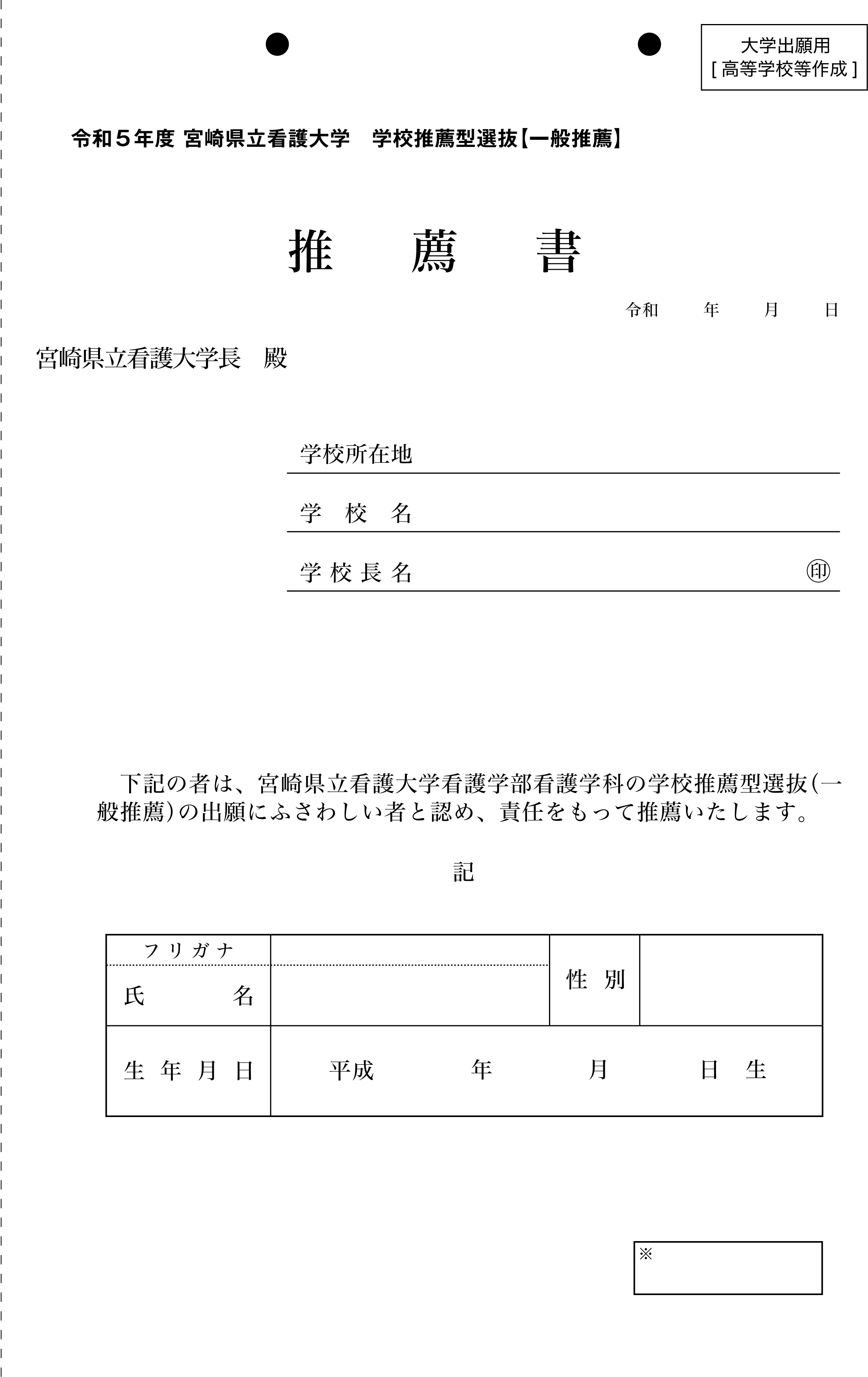 志願者との関係　　下記の者は、宮崎県立看護大学看護学部看護学科の社会人選抜の出願にふさわしい者と認め、責任をもって推薦いたします。記※欄は記入しないでください。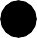 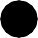 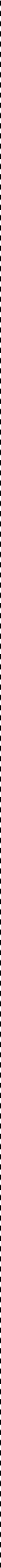 【推薦理由】フ リ ガ ナ性　別氏　　   名性　別生 年 月 日　昭和　　　　　　　　　年　　　　月　　　　日　生　平成　昭和　　　　　　　　　年　　　　月　　　　日　生　平成　昭和　　　　　　　　　年　　　　月　　　　日　生　平成※